Judo Union of Asia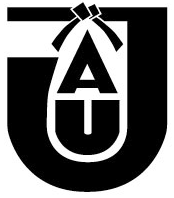 Executive Committee Meeting – Fujairah City, UAEDate :	Wednesday, 17th April 2019
Time : 	10. a. m. 
Venue: Hotel Concorde
AgendaTo approve the minutes of the JUA EC Meeting held on 9th May 2018 at LebanonTo discuss about the preparations of the Asian Pacific Judo Championships – 2019, Fujairah City, UAETo discuss about the preparations of the Asian Pacific Cadet & Asian Pacific Junior Judo Championships – 2019, Chinese Taipei.To approve the Audited Accounts of JUA for the year 2018.To discuss and finalize the JUA  events for the year 2019-2020:i]  	Asian Pacific Judo Championships – 2020.ii] 	Asian Pacific Cadet & Asian Pacific Junior Judo Championships – 2020ii] 	Asian Kata Judge Seminar, Exam. & JUA Kata Judo Championships –2019iii]	JUA Refereeing Seminar & Examinations –2019-2020iv]	JUA Organizing Expert and Examinations – 2019 - 2020v]	JUA Coaching, Education  and Kata Seminar 2019 – 2020To discuss and finalize the JUA Calendar 2019Approval for JUA Membership of Bahrain Judo AssociationAny other matter with the permission of the President, JUA***